Mediakasvatusta lapsille ja nuorille – Varsinais-Suomen medialähetit -projektissa opittua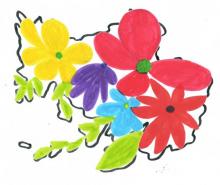 Aika: tiistai 17.5.2016 klo 8.30 – 15.30 Paikka: Turun pääkirjaston Studio, Linnankatu 2, TurkuOHJELMA8.30–9.00 	Aamukahvi (maakuntakirjasto tarjoaa)9.00–9.10 	Tilaisuuden avaus9.10–9.40 	Medialähetti-projektin tuloksia: Miten vaikuttavaa mediakasvatus oli?Projektisuunnittelija Terhi Hannula, Varsinais-Suomen medialähetit9.40–10.30  	Kouluikäisten pelaaminen ja pelikasvatus Pelikasvatuksen koulutussuunnittelija Aino Harvola, EHYT ry Kokemuksia maakunnallisesta pelisalkusta    	      Kirjastonhoitaja Päivi Salminen, Laitilan kaupunginkirjasto10.30–10.40 	Tauko10.40–11.10 	Medialähettien esittelyt, teemana MOBIILILAITTEETTiedonhaun opetus Oulun mobiilitehtävien avulla (4. lk), Piia Taponen, Kaarina (15 min.)Lisätty todellisuus (Aurasma-sovellus) ja QR-koodit kirjastosuunnistuksessa (5. ja 7. lk), Minna Leinonen, Pöytyä (15 min.)11.10–11.30 	Medialähettien esittelyt jatkuvat, teemana ÄÄNIMukulakino ja Myyrä-äänityöpaja (eskarit), Pauliina Huynh, Turku (20 min.)11.30–12.30 	Lounas (omakustanteinen)12.30–12.50	(Medialähettien esittelyt jatkuvat, teemana ÄÄNI)Ääneen keskittyvä mediatuokio (5. lk), Niko-Matti Ahti, Turku (20 min.)12.50–13.20 	Medialähettien esittelyt jatkuvat, teemana ETÄYHTEYDETAlakoululaiset kirjailijahaastattelijoina ja vierailun striimaus (1.–6.lk), Taina Jaakkola, Pöytyä (10 min.)Skype Book Club kansainvälisen kirjallisuuskasvatuksen muotona (lukiolaiset), Veera Knuuti, Turku (20 min.)13.20–13.40 	Kahvitauko (maakuntakirjasto tarjoaa)13.40–14.20 	Medialähettien esittelyt jatkuvat, teemana MEDIAMATKAMediamatkalla Liedossa (4. lk), Sirpa Suomela, Lieto (10 min.)Mediestig – mediamatka ruotsiksi (4. lk), Leena Pylkkö, Turku (30 min.)14.20–15.00	Medialähettien esittelyt jatkuvat, teemana KUVA & SANAKuvanlukutaito-kirjastosuunnistus (7.–8. lk), Päivi Salminen, Laitila (20 min.)Blackout poetry, Maria Österman, Turku (20 min.)15.00–15.30 	Jäätelökestit Café Siriuksessa (maakuntakirjasto tarjoaa)